NOTICE OF AMENDED REGULATIONMay 7, 2024BOARD OF GOVERNORSDivision of UniversitiesUniversity of North FloridaREGULATION TITLE:Schedule of Tuition and Fees	REGULATION NO.:11.0010RSUMMARY:The proposed amendments aligns the regulation with the upcoming academic year, omits some of the student fees in the online doctoral program for Clinical Nutrition and provides for an updated repeat surcharge.FULL TEXT:The full text of the regulation amendment being proposed is attached.AUTHORITY:Article IX, Section 7(c), Fla. Constitution, BOG Regulation Development Procedures, Florida Board of Governors Regulations 1.001 and 7.001Florida Statutes 1009.285.MEETING DATE AND TIME:Board of Trustees Quarterly Meeting June 13, 2024, 9:00 a.m.Student Union Ballroom – Room 3703UNF: MeetingsUNIVERSITY OFFICIAL INITIATING THE PROPOSED AMENDED REGULATION:Scott Bennett, Vice President Administration and FinanceINDIVIDUAL TO BE CONTACTED REGARDING THE PROPOSED AMENDED REGULATION:Stephanie Howell, Paralegal, Office of the General Counsel, showell@unf.edu, phone (904)620-2828; Building 1, Room 2100, 1 UNF Drive, Jacksonville, FL 32224.Any comments regarding the amendment of the regulation must be sent in writing to the contact person on or before June 6, 2024 to receive full consideration.          Regulation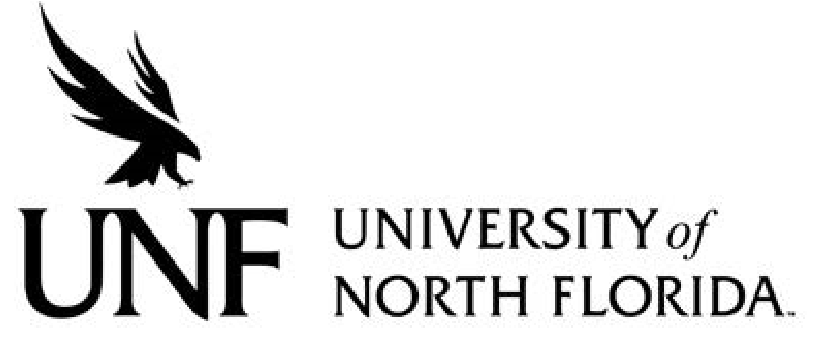 Regulation Number: 11.0010R	Effective Date:  07/17/20					Revised Date: Subject: Schedule of Tuition & FeesResponsible Division/Department: Administration and FinanceCheck what type of Regulation this is: ☐New Regulation ☐Major Revision of Existing Regulation ☒Minor/Technical Revision of Existing Regulation☐Reaffirmation of Existing Regulation ☐Repeal of Existing Regulation OBJECTIVE & PURPOSEThe purpose of this regulation is to set forth current tuition and fee amounts per credit hour that students will be assessed during the Fall 202 and Spring/Summer 202 terms. STATEMENT OF REGULATION(1)	Tuition shall be defined as fees assessed to a student for enrollment in credit courses at the University of North Florida, in accordance with law, rules and policies of the Board of Governors and the University of North Florida’s . Tuition consists of some or all of the following fees, depending on whether a student is a resident or a non-resident or enrolled in a program with its own rate as listed below.  Other course specific fees may be assessed as well, such as distance learning, material and supply, and equipment usage.  A complete listing of all fees can be found in Regulation 11.0020R.(a)  Resident tuition, comprised of the following, shall be defined as the fees charged an enrolled student who qualifies as a  resident as defined in applicable  laws and regulations:Tuition;Tuition Differential Fee;	3.	Student Financial Aid Fee;	4.	Capital Improvement Trust Fund Fee;	5.	Health Fee (which includes the Clinic, Counseling, 	Wellness and Medical Compliance Fees);	6.	Athletic Fee;	7.	Activity and Service Fee;  	8.	Transportation Access Fee;9.	Technology Fee, and10.	Student Life and Services Fee.	(b)	Out-of-State fees comprised of the following, shall be defined as the fees charged an enrolled student who does not qualify as a Florida resident as defined in applicable Florida laws and regulations:Tuition;Tuition Differential Fee	3.	Out-of-State Fee;	4.	Student Financial Aid Fee;	5.	Non-Resident Student Financial Aid Fee;	6.	Capital Improvement Trust Fund Fee;	7.	Health Fee (which includes the Clinic, Counseling, 	Wellness and Medical Compliance Fees);	8.	Athletic Fee; 	9.	Activity and Service Fee;10. 	Transportation Access Fee;11.	Technology Fee, and12.	Student Life and Services Fee.(2)	The following tuition shall be levied and collected effective for the Fall 202 and Spring/Summer 202 semesters for each student regularly enrolled, unless provided otherwise by law or in this chapter.(a)	Students will be assessed the following fees per credit hour:FALL 202/SPRING/SUMMER 202The following fees per credit hour will be assessed for any graduate-level course taken by a student who is currently classified as an undergraduate, or who matriculates into a graduate program within of receiving a baccalaureate degree at the University of North Florida and has maintained continuous enrollment, unless provided otherwise by law or in this chapter:FL resident for tuition purposes.Non-FL resident for tuition purposes.  Students who break continuous enrollment will be assessed standard approved graduate tuition rates upon readmission into a graduate program. (b)	Nurse Anesthetist, Doctor of Clinical Nutrition and Doctor of Physical Therapy students will be assessed the following fees per credit hour:(c)  Graduate non-resident Online M.S. ASL/English Interpreting will be assessed the following fees per credit hour:		(d)	The following fees per credit hour will be assessed during any term in which a nonresident graduate student is receiving a full fellowship for in-state tuition or is appointed as a Graduate Assistant for at least 0.25 FTE:            Courses in the online RN-BSN program will be assessed the following fees per credit hour.:Courses in the following online programs will be assessed the following fees per credit hour*:	(f)	The following course(s) will be offered at no charge, either tuition or associated fees:	First Year Seminar(g)	Pursuant to Section 1009.285 F.S., each student enrolled in the same undergraduate course more than twice, shall be assessed an additional $per credit hour charge in addition to the fees outlined above in paragraph (2)(a) for each course. Students entering the University in 202-202 shall pay a fee equal to 100 percent of tuition for each credit hour in excess of 115%.Authority: Florida Board of Governors Regulations 1.001, 7.001, 7.002, 7.003 and Florida Statutes 1009.24.  History - [Formerly 8.1001]; BOT Approved )06/15/23; BOG Approved 07/10/23.FeesUndergrad ResidentUndergrad Non-ResidentGraduate ResidentGraduate Non-ResidentTuition $105.07$105.07 $408.10$408.10Tuition Differential Fee$ 37.63$  37.63$ 0$ 0 Out-of-State Fee$ 0$457.27$ 0$524.51Student Financial Aid$  5.25$ 28.11$ 20.40$ 46.63Capital Improvement Trust Fund$  6.76$   6.76$   6.76$   6.76Activity & Service $ 14.42$ 14.42$ 14.42$ 14.42Health$ 9.74$ 9.74$ 9.74$  9.74Athletic$ 19.53$ 19.53$ 19.53$ 19.53Transportation Access$ 4.08$ 4.08$ 4.08$ 4.08Technology$ 5.25$ 5.25$ 5.25$ 5.25Student Life & Services$ 5.25$ 5.25$ 5.25$ 5.25TOTAL$ 212.98$ 693.11$ 493.53$ 1,044.27Fee TypeCostTuition$275.00Out of State Fee0Student Financial Aid$ 13.75Capital Improvement Trust Fund$ 6.76Activity & Service$ 14.42Health$ 9.74Athletic$ 19.53Transportation Access$ 4.08Technology$ 5.25Student Life & Services$ 5.25TOTAL$353.78Fee TypeCostTuition$275.00Out of State Fee$524.51Student Financial Aid$ 46.63Capital Improvement Trust Fund$ 6.76Activity & Service$ 14.42Health$ 9.74Athletic$ 19.53Transportation Access$ 4.08Technology$ 5.25Student Life & Services$ 5.25TOTAL$911.17FeesResident Doctor of Physical TherapyNon-Resident Doctor of Physical TherapyTuition$435.82$435.82Out-of-State Fee$ 0$580.92Student Financial Aid$ 21.79$ 50.83Capital Improvement Trust Fund$   6.76$   6.76Activity & Service$ 14.42$ 14.42Health $ 9.74$ 9.74Athletic$ 19.53$ 19.53Transportation Access$  4.08$  4.08Technology$  5.25$ 5.25Student Life & Services$  5.25$  5.25TOTAL$ 522.64$1,132.60FeesDoctor of Clinical NutritionTuition$ 750.00Out-of-State Fee$ -Student Financial Aid$ 37.50Capital Improvement Trust Fund$   6.76Technology$   5.25TOTAL$FeesResident Nurse AnesthetistNon-Resident Nurse AnesthetistTuition  $                   511.12  $                   511.12Out-of-State Fee           $                           0   $                   546.46Student Financial Aid  $                     25.55  $                     52.87Capital Improvement Trust Fund             $                       6.76 $                       6.76 Activity & Service  $                     14.42  $                     14.42Health $                       9.74$                       9.74Athletic $                     19.53$                     19.53Transportation Access $                       4.08 $                       4.08Technology $                       5.25 $                       5.25Student Life & Services $                       5.25 $                       5.25TOTAL $                   601.70 $                1,175.48FeesNon-ResidentSign Interpreter Training$354.17Out of State Fee$150.83Student Financial Aid$  25.25Capital Improvement Trust Fund$    6.76Activity & Service$  14.42Health $  9.74Athletic$  19.53Transportation Access$    4.08Technology$    5.25Student Life & Services$    5.25TOTAL$595.28FeesNon-ResidentGraduate Assistant/Fellow Tuition$408.10Out of State Fee$    0.00Student Financial Aid$  20.40Capital Improvement Trust Fund$    6.76Activity & Service$  14.42Health $  9.74Athletic$  19.53Transportation Access$    4.08Technology$    5.25Student Life & Services$    5.25TOTAL$493.53FeesResidentNon-ResidentTuition$ 142.70$ 599,97Capital Improvement$6.76$6.76Financial Aid$5.25$28.11Transportation Access$4.08$4.08Technology$5.25$5.25Student Life and Services$5.25$5.25Distance Learning$30.00$30.00TOTAL$199.29$679.42FeesDNPMS NutritionTuition$ 458.33$ 458.33Capital Improvement$     6.76$     6.76Financial Aid$   22.91$   22.91Technology Fee$     5.25$     5.25Distance Learning Fee$   30.00$   30.00TOTAL$ 523.25$ 523.25